Пояснительная запискаСогласно федеральному базисному учебному плану на изучение математики в 8 классе отводится не менее 170 часов из расчета 5 ч в неделю. Программа по математике в 8 классе составлена на основе «Программы по алгебре для 7-9 классов» авторов И.И. Зубаревой, А.Г. Мордковича – М.: Мнемозина, 2008 г.,  и «Программы  по  геометрии  для 7-9 классов» под редакцией Л.С. Атанасяна, В.Ф. Бутузова, С.Б. Кадомцева и др.               (Москва. «Просвещение». 2008 год) с учетом обязательного минимума содержания основного общего образования по математике.  В программу внесены   незначительные изменения.  Количество учебных часов:В год –170 часовВ неделю- 5 часов Контрольных работ – 12Формы промежуточной и итоговой аттестации: контрольные работы, зачеты, самостоятельные работы, тесты.Уровень обучения – базовый.Срок реализации рабочей учебной программы – один учебный год.                  В основу изучения курса математики 8 класса положены  принципы: дидактические (научности,  сознательности и активности, наглядности, систематичности и последовательности, прочности, доступности, связи обучения с жизнью); воспитания (социальной активности, социального творчества, развивающее воспитание, мотивированность,  проблемность, индивидуализация, опора на ведущую деятельность); развития  (деятельности, непрерывности, целостного представления о мире, минимакса, психологической комфортности, вариативности, творчества);   педагогики здоровья: ненанесения вреда; субъект-субъектного взаимоотношения с учащимися; соответствия содержания и организации обучения возрастным особенностям учащихся; гармоничного сочетания обучающих, воспитывающих и развивающих педагогических воздействий; приоритет активных методов обучения;  принцип отсроченного результата                        Изучение математики в 8 классе направлено на достижение целей:овладение системой математических знаний и умений, необходимых для применения в практической деятельности, изучения смежных дисциплин, продолжения образования;интеллектуальное развитие, формирование качеств личности, необходимых человеку для полноценной жизни в современном обществе: ясность и точность мысли, критичность мышления, интуиция, логическое мышление, элементы алгоритмической культуры, пространственных представлений, способность к преодолению трудностей;формирование представлений об идеях и методах математики как универсального языка науки и техники, средства моделирования явлений и процессов;ОСНОВНОЕ СОДЕРЖАНИЕ		АлгебраАлгебраические дроби. Алгебраическая дробь. Основное свойство алгебраической дроби. Сокращение алгебраических дробей. Сложение и вычитание алгебраических дробей. Умножение и деление алгебраических дробей. Возведение алгебраической дроби в степень.Степень с целым показателем и её свойства. Выделение множителя – степени десяти-в записи числа.Рациональное выражение. Рациональное уравнение. Первые представления о решении рациональных уравнений.    Основная цель -  сформировать умения выполнять действия с алгебраическими дробями, действия со степенями с целым показателем; развить навыки решения текстовых задач алгебраическим методом.     Квадратные корни. Свойства квадратного корня. Функция .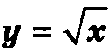       Рациональные числа. Квадратный корень из неотрицательного числа. Понятие об   иррациональном числе. Десятичные    приближения квадратного корня. Множество действительных чисел.Свойства арифметического квадратного корня и их   применение к преобразованию выражений. Преобразование выражений, содержащих операцию извлечения квадратного корня. Освобождение от иррациональности в знаменателе дроби. Модуль действительного числа. График функции y= |x|. Корень третьей степени, понятие о корне  n- й  степени из числа. Нахождение приближенного значения корня с помощью  калькулятора. Графики зависимостей , y = .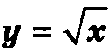 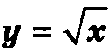 Основная цель -  систематизировать сведения о рациональных числах и дать представление об иррациональных числах, расширив тем самым понятие о числе; сформировать понятие квадратного корня, выработать умение выполнять преобразования выражений, содержащих квадратные корни.Квадратичная функция. Функция  y=k/x.Функция у = ах2 , ее график и свойства. Квадратный трёхчлен. Функция у = ах2 + bх + с и ее график. Парабола. Свойства квадратичной функции: возрастание и убывание, сохранение знака на промежутке, наибольшее (наименьшее) значение. Функция  y = k/x, её график и свойства. Гипербола. Асимптота. Сдвиг графика функции вдоль осей координат. Построение графиков  функций y = f(x) + n, y = f(x + m), y = f(x+m) +n, y = -f(x) по известному графику функции y = f(x). Построение графиков функций y = ax2+n и y = a(x+m)2,  y = a(x+m)2 +n. Свойства квадратичной функции. Понятие ограниченности функции. «Чтение» свойств функций по графику.	Построение и чтение графиков кусочных функций. Графическое решение квадратных уравнений. Основная цель — познакомить учащихся с квадратичной функцией как с математической моделью, описывающей многие зависимости между реальными величинами; научить строить график квадратичной функции и читать по графику ее свойства; сформировать умение использовать графические представления для решения квадратных уравнений и неравенств; расширить понятие функции, показать значимость функционального аппарата для моделирования   реальных ситуаций, научить в несложных случаях применять полученные знания для решения прикладных и практических задач.Квадратные уравнения.   Квадратное уравнение. Приведённое (неприведённое ) квадратное уравнение. Полное(неполное) квадратное уравнение. Корень квадратного уравнения. Решение квадратного уравнения методом разложения на множители, методом выделения полного квадрата. Дискриминант.  Формулы корней квадратного уравнения. Частные случаи формулы корней квадратного уравнения. Параметр. Начальные представления об уравнениях с параметром. Решение текстовых задач составлением квадратных уравнений. Теорема Виета. Разложение квадратного трехчлена на линейные множители. Рациональное уравнение. Алгоритм решения рационального уравнения. Биквадратное уравнение. Метод введения новой переменной.  Метод разложения на множители. Рациональные уравнения как математические модели реальных ситуаций.  Иррациональные уравнения. Метод возведения в квадрат.    Основная цель – научить решать квадратные уравнения и простейшие рациональные уравнения и  использовать их  при     решении текстовых задач.  Неравенства.         Действительные числа как бесконечные десятичные дроби. Числовые  неравенства и их свойства. Доказательство числовых и алгебраических неравенств. Линейные неравенства с одной переменной и их системы. Равносильные неравенства. Равносильные преобразования неравенств. Квадратные неравенства. Алгоритм решения квадратных неравенств. Применение неравенств при  исследовании функции на монотонность.  Приближенные значения действительных чисел. Точность приближения, относительная точность, погрешность приближения, приближение по избытку и недостатку. Стандартный вид числа.         0сновная цель — познакомить учащихся со свойствами числовых неравенств и их применением к решению задач (сравнение и оценка значений выражений, доказательство неравенств и др.); выработать умение решать линейные неравенства с одной переменной и их системы; сформировать умение использовать графические представления для решения квадратных неравенств.        Изучение темы начинается с обобщения и систематизации знаний о действительных числах, повторения известных учащимся терминов: натуральные, целые, рациональные, действительные числа — и рассмотрения отношений между соответствующими числовыми множествами. При этом бесконечная десятичная дробь не является исходным понятием для определения действительного числа, а рассматривается как его «универсальное имя». Вопрос о периодических и непериодических дробях может быть отнесен к необязательному материалу.Свойства числовых неравенств иллюстрируются геометрически и подтверждаются числовыми примерами. Рассмотрение вопроса о решении линейных неравенств с одной переменной сопровождается введением понятий равносильных уравнений и неравенств, формулируются свойства равносильности уравнений и неравенств. Приобретенные учащимися умения получают развитие при решении систем линейных неравенств с одной переменной. Рассматривается также вопрос о доказательстве неравенств. Рассматриваются квадратные неравенства и алгоритм решения квадратных неравенств. Учащиеся знакомятся с некоторыми приемами доказательства неравенств; система упражнений содержит значительное число заданий на применение аппарата неравенств. ГеометрияЧетырехугольникМногоугольник, выпуклый многоугольник, четырехугольник. Параллелограмм, его свойства и признаки. Трапеция. Прямоугольник, ромб, квадрат, их признаки. Осевая и центральная симметрия. Теорема Фалеса. Равнобедренная трапеция.Основная цель – изучить наиболее важные виды четырехугольников – параллелограмм, прямоугольник, ромб, квадрат, трапецию; дать представление о фигурах, обладающих осевой или центральной симметрией.Доказательства большинства теорем данной темы и решения многих задач проводятся с помощью признаков равенства треугольников, поэтому полезно их повторить в начале изучения темы.Осевая и центральная симметрии вводятся не как преобразование плоскости, а как свойства геометрических фигур, в частности четырехугольников. Рассмотрение этих понятий как движений плоскости состоится в 9 классе.ПлощадьПонятие площади многоугольника. Площади прямоугольника, параллелограмма, треугольника, трапеции. Теорема Пифагора.Основная цель – расширить и углубить полученные в 5 -6 классах представления учащихся об измерении и вычислении площадей; вывести формулы площадей, прямоугольника, параллелограмма, треугольника, трапеции; доказать одну из главных теорем геометрии – теорему Пифагора.Вывод формул для вычисления площадей прямоугольника, параллелограмма, треугольника, трапеции основывается на двух основных свойствах площадей, которые принимаются исходя из наглядных представлений, а также на формуле площади квадрата, обоснование которой не является обязательным для учащихся.Нетрадиционной для школьного курса является теорема об отношении площадей треугольников, имеющих по равному углу. Она позволяет в дальнейшем дать простое доказательство признаков подобия треугольников. В этом состоит из преимуществ, обусловленных ранним введением понятия площади.Доказательство теоремы Пифагора основывается на свойствах площадей и формулах для площадей квадрата и прямоугольника. Доказывается также теорема, обратная теореме Пифагора.Подобные треугольникиПодобные треугольники. Признаки подобия треугольников. Применение подобия к доказательству теорем и решению задач. Синус, косинус и тангенс острого угла прямоугольного треугольника.Основная цель  - ввести понятие подобных треугольников; рассмотреть признаки подобия треугольников и их применения; сделать первый шаг в освоении учащимися тригонометрического аппарата геометрии.Определение подобных треугольников дается не на основе преобразования подобия, а через равенство углов и пропорциональность сходственных сторон.Признаки подобия  треугольников доказываются с помощью теоремы об отношении площадей треугольников, имеющих по равному углу.На основе признаков подобия доказывается теорема о средней линии треугольника, утверждение о точке пересечения медиан треугольника, а также два утверждения о пропорциональных отрезках в прямоугольном треугольнике. Дается представление о методе подобия в задачах на построение.В заключение темы вводятся элементы тригонометрии – синус, косинус и тангенс острого угла прямоугольного треугольника.ОкружностьВзаимное расположение прямой и окружности. Касательная к окружности, ее свойство и признак. Центральные и вписанные углы. Четыре замечательные точки треугольника. Вписанная и описанная окружность.Основная цель – расширить сведения об окружности, полученные учащимися в 7 классе; изучить новые факты, связанные с окружностью; познакомить учащихся с четырьмя замечательными точками треугольника.В данной теме вводится много новых понятий и рассматривается много утверждений, связанных с окружностью. Для их усвоения уделяется  большое внимание решению задач.Утверждение о точке пересечения биссектрис треугольника и точке пересечения серединных перпендикуляров к сторонам треугольника выводятся как следствия из теорем о свойствах биссектрисы угла и серединного перпендикуляра к сторонам треугольника выводятся как следствие из теорем о свойствах биссектрисы угла и серединного перпендикуляра к отрезку. Теорема о точке пересечения высот треугольника (или их продолжений) доказывается с помощью утверждения о точке пересечения серединных перпендикуляров.Наряду с теоремами об окружностях, вписанной в треугольник и описанной около него, рассматриваются свойство сторон описанного четырехугольника и свойство углов вписанного четырехугольника.Тематическое планирование учебного материала по математике в 8 классе.Поурочное планирование учебного материала по математике в 8 классеТРЕБОВАНИЯ К УРОВНЮ ПОДГОТОВКИ ОБУЧАЮЩИХСЯВ результате изучения курса математики 8 класса, обучающиеся должны знать:Алгебраические выражения:- буквенные выражения (выражения с переменной);- числовое значение буквенного выражения;- допустимые значения переменных, входящих в алгебраические выражения;- подстановка выражений вместо переменных;- равенство буквенных выражений;- тождество, доказательство тождеств; - преобразования выражений;- алгебраическая дробь;- сокращение дробей;- действия с алгебраическими дробями;- рациональные выражения и их преобразования;- свойства квадратных корней и их применение в вычислениях.Уравнения и неравенства:- квадратное уравнение: формула корней квадратного уравнения, решение рациональных уравнений;- неравенство с одной переменной;- решение неравенства;- квадратные неравенства;- числовые неравенства и их свойства;- доказательство числовых и алгебраических неравенств;- переход от словесной формулировки соотношений между величинами к алгебраической;- решение текстовых задач алгебраическим способом.Числовые функции: - понятие функции; - область определения функции;- способы задания функции;- график функции, возрастание и убывание функции, наибольшие и наименьшие значения функции, нули функции, промежутки знакопостоянства;- чтение графиков функции;- функции, описывающие прямую и обратную пропорциональную зависимости, их графики;- гипербола;- квадратичная функция, ее график, парабола;- координаты вершины параболы, ось симметрии;- графики функции: корень квадратный, модуль;- использование графиков функций для решения уравнений;- параллельный перенос графиков вдоль осей координат.Координаты:- геометрический смысл модуля числа;- числовые промежутки: интервал, отрезок, луч;- формула расстояния между точками координатной прямой.Четырёхугольники:понятие многоугольника, выпуклого многоугольника;параллелограмм, его признаки и свойства;-трапеция;-прямоугольник, ромб, квадрат и их свойства;-осевая и центральная симметрия.Площадь:понятие площади многоугольника;-формулы для вычисления площадей прямоугольника, параллелограмма, треугольника, трапеции;-теорему Пифагора.Подобные треугольники:определение подобных треугольников;-признаки подобия;-понятия синуса, косинуса и тангенса острого угла;-соотношения между сторонами и углами прямоугольного треугольника;Окружность:определение касательной к окружности и ее свойства;-определения центральных и вписанных углов и их свойства;-понятия вписанной и описанной окружностей.- значение математической науки для решения задач, возникающих в теории и практике;- широту и в то же время ограниченность применения математических методов к анализу и исследованию процессов и явлений в природе и обществе;- значение практики и вопросов, возникающих в самой математике, для формирования и развитие математической науки;- историю развития понятия числа, создания математического анализа, возникновения и развития геометрии;- универсальный характер законов логики математических рассуждений, их применимость во всех областях человеческой деятельности;- вероятностный характер различных процессов окружающего мира.      должны уметь:  - составлять буквенные выражения и формулы по условию задач;- осуществлять в выражениях и формулах числовые подстановки и выполнять соответствующие вычисления, осуществлять подстановку одного выражения в другое;- выражать с помощью формул одну переменную через остальные;- выполнять основные действия с алгебраическими дробями;- выполнять тождественные преобразования рациональных выражений;- применять свойства арифметических квадратных корней для вычисления значений и преобразований числовых выражений содержащих квадратные корни;- решать линейные, квадратные уравнения и рациональные уравнения, сводящиеся к ним;- решать линейные и квадратные неравенства с одной переменной;- решать текстовые задачи алгебраическим методом, интерпретировать полученный результат, проводить отбор решений исходя из формулировки задачи;- изображать множество решений линейного неравенства;- находить значения функции заданной формулой, таблицей, графиком по ее аргументу;- находить значение аргумента по значению функции, заданной графиком или таблицей;- определять свойства функции по ее графику;- применять графические представления при решении уравнений, неравенств;-описывать свойства изученных функций, строить их графики;- выполнять арифметические действия, сочетая устные и письменные приемы; находить значение корня натуральной степени, степени с рациональным показателем, используя при необходимости вычислительные устройства; пользоваться оценкой и прикидкой при практических расчетах;- составлять буквенные выражения и формулы по условиям задач; осуществлять в выражениях и формулах числовые подстановки и выполнять соответствующие вычисления, осуществлять подстановку одного выражения в другое; выражать из формул одну переменную через остальные;- выполнять основные действия со степенями с цельными показателями, с многочленами и  алгебраическими дробями; выполнять разложение многочленов на множители; выполнять тождественные преобразования рациональных выражений;- применять свойства арифметических квадратов корней для вычисления значений и преобразований числовых выражений, содержащих квадратные корни;- решать линейные, квадратные уравнения, рациональные уравнения, сводящиеся к ним, системы двух линейных уравнений и несложные нелинейные уравнения;- решать линейные и квадратные неравенства с одной переменной и их системы;- решать текстовые задачи алгебраическим методом, интерпретировать полученный результат, проводить отбор решений, исходя из формулировки задачи;- изображать числа точками на координатной прямой;- определять координаты точки плоскости, строить точки с заданными координатами; изображать множество решений линейного неравенства;- распознавать арифметические и геометрические прогрессии; решать задачи с применением формулы общего члена и суммы нескольких первых членов;- находить значения функции, заданной формулой, таблицей, графиком по ее аргументу; находить значения аргумента по значению функции, заданной графиком или таблицей;- определять свойства функции по ее графику; применять графические представления при решении уравнений, систем, неравенств;- описывать свойства изученных функций, строить их графики;- извлекать информацию, представленную в таблицах, на диаграммах, графиках; составлять таблицы, строить диаграммы и графики;- вычислять средние значения результатов измерений;- находить частоту события, используя собственные наблюдения и готовые статистические данные;- находить вероятности случайных событий в простейших случаях.-использовать признаки равенства треугольников для доказательства признаков и свойств параллелограмма;-использовать свойства четырехугольников при решении задач, в т.ч. и практических;-находить центры и оси симметрии фигурвычислять площади четырехугольников;-применять теорему Пифагора для нахождения сторон прямоугольного треугольника-находить подобные треугольники;-использовать признаки подобия для решения задач;-находить значения тригонометрических функций острых углов;-находить элементы прямоугольных треугольников-использовать свойства касательной, вписанных и центральных углов при решении задач;-строить вписанные и описанные окружности  Список литературы:Мордкович. А.Г.. Алгебра8 класс.     В 2 ч. Ч.1. Учебник для учащихся общеобразовательных учреждений   – М.: Мнемозина, 2015 г. Мордкович. А.Г.. Алгебра. 8 класс.     В 2 ч. Ч.2. Задачник  для учащихся общеобразовательных учреждений   – М.: Мнемозина, 2015 г. Александрова Л.А. Алгебра. 8 класс. Самостоятельные работы. – М.: Мнемозина, 2015 г.Александрова Л.А. Алгебра.8 класс. Контрольные  работы. – М.: Мнемозина, 2015г.Л.С. Атанасян, В.Ф. Бутузов, С.Б. Кадомцев и др. Геометрия. Учебник  для 7-9 кл. общеобразовательных организаций - М.: Просвещение, 2014 г.Л.С. Атанасян, В.Ф. Бутузов, Ю.А. Глазков, И.И. Юдина. Геометрия. Рабочая тетрадь. 8 класс. Пособие для учащихся общеобразовательных организаций. - М.: Просвещение, 2015 г.Зив Б.Г., Мейлер В.М. Геометрия. 8 класс. Дидактические материалы. - М.: Просвещение, 2012 г.Зив Б.Г., Мейлер В.М., Баханский А.Г. Геометрия. 7-11 классы. Задачи по геометрии.. Дидактические материалы. - М.: Просвещение, 2012 г.Балаян Э.Н. Геометрия: задачи на готовых чертежах для подготовки к ГИА и ЕГЭ: 7-9 классы-Ростов-на-Дону: Феникс, 2014 г.Мордкович А.Г. Алгебра. 7 – 9 классы: тесты / А.Г.Мордкович, Е.Е.Тульчинская. – М.:Мнемозина, 2011.№ п/пНазвание темы Количество часов1Четырёхугольники.152Алгебраические дроби.213Площадь.144Подобные треугольники.195Квадратный корень. Свойства квадратного корня.186Квадратичная функция. Функция y=k/x.207Квадратные уравнения.218Неравенства229Окружность1610Повторение411Итого170№ п/пСодержание учебного материалаДатаЧетырёхугольники, 15 часовЧетырёхугольники, 15 часовЧетырёхугольники, 15 часов1Ломаная и её элементы. Виды ломаных. Длина ломаной. Многоугольник и его элементы. Выпуклый многоугольник. Периметр многоугольника.02.09.162Сумма внутренних углов выпуклого n-ка.  Четырехугольник. Сумма углов выпуклого четырёхугольника.02.09.163Параллелограмм. Определение параллелограмма. Свойство сторон и углов параллелограмма.05.09.164Свойство диагоналей параллелограмма.06.09.165Признаки параллелограмма.07.09.166Применение свойств и признаков параллелограмма при решении задач.09.09.167Трапеция и её элементы. Свойства равнобокой трапеции. Решение задач.09.09.168Теорема Фалеса. Задачи на построение параллелограмма и трапеции.12.09.169Прямоугольник. Свойство и признак прямоугольника.13.09.1610Ромб. Свойство и признак ромба.14.09.1611Квадрат. Свойства  квадрата. Решение задач.16.09.1612Осевая симметрия. Фигуры  симметричные относительно прямой.16.09.1613Центральная симметрия. Фигуры симметричные относительно точки.19.09.1614Решение задач по теме «Четырехугольники».20.09.1615Контрольная работа № 1.Тема: «Четырехугольники».21.09.16Алгебраические дроби, 21 часАлгебраические дроби, 21 часАлгебраические дроби, 21 час16Алгебраическая дробь. Числитель и знаменатель алгебраической дроби. Значение алгебраической дроби. 23.09.1617Допустимые значения переменных. Недопустимые значения переменных. Множество допустимых значений. Условие равенства дроби нулю.23.09.1618Основное свойство дроби. Сокращение дробей. Приведение дроби к новому знаменателю.26.09.1619Следствия из основного свойства дроби. Упрощение выражений, содержащих алгебраические дроби.27.09.1620Сложение и вычитание алгебраических дробей с одинаковыми знаменателями.28.09.1621Приведение алгебраических дробей к общему знаменателю.30.09.1622Сложение и вычитание алгебраических дробей с разными знаменателями. 30.09.1623Сложение и вычитание алгебраических дробей с противоположными знаменателями.03.10.1624Сумма целого выражения и алгебраической дроби. 04.10.1625Контрольная работа №2. Тема: Сложение и вычитание алгебраических дробей.05.10.1626Умножение алгебраических дробей. Возведение алгебраической дроби в степень.07.10.1627Умножение алгебраической дроби на целое выражение ( на одночлен и многочлен). 07.10.1628Деление алгебраических дробей.10.10.1629Упрощение алгебраических выражений.11.10.1630Преобразование рациональных выражений.12.10.1631Рациональное уравнение. Область допустимых значений уравнения.14.10.1632Рациональное уравнение как модель реальной ситуации.14.10.1633Степень с целым отрицательным показателем. Значение степени с целым отрицательным показателем.17.10.1634Свойства степени с целым показателем. Упрощение выражений, содержащих степень с целым показателем.18.10.1635Контрольная работа №3. Тема: Алгебраические дроби. Степень с целым показателем.19.10.1636Зачётная работа №1. Тема: Алгебраические дроби.21.10.16Площадь, 14 часов  Площадь, 14 часов  37Понятие площади многоугольника. Единицы площади.21.10.1638Площадь квадрата и площадь прямоугольника.24.10.1639Площадь параллелограмма. Решение задач на вычисление площади параллелограмма.25.10.1640Площадь треугольника. Решение задач на вычисление площади треугольника.26.10.1641Площадь ромба. Площадь прямоугольного треугольника. Отношение площадей фигур.28.10.1642Отношение площадей треугольников, имеющих равные углы.28.10.1643Площадь трапеции.31.10.1644Решение задач на вычисление площадей многоугольников.01.11.1645Решение задач на вычисление площадей многоугольников.02.11.1646Теорема Пифагора. Решение задач на применение теоремы Пифагора.11.11.1647Теорема, обратная теореме Пифагора.11.11.1648Решение задач на применение теоремы Пифагора и теоремы ей обратной.14.11.1649Решение задач по теме «Площадь». Формула Герона.15.11.1650Контрольная работа №4. Тема: «Площадь многоугольника».16.11.16Подобные треугольники, 19 часовПодобные треугольники, 19 часовПодобные треугольники, 19 часов51Пропорциональные отрезки.1811.1652Подобные треугольники. Соотношение площадей подобных треугольников. Соотношение периметров подобных треугольников.18.11.1653Первый признак подобия треугольников.21.11.1654Второй признак подобия треугольников.22.11.1655Третий признак подобия треугольников.23.11.1656Применение признаков подобия треугольников при решении задач.25.11.1657Решение задач на применение признаков подобия треугольников.25.11.1658Контрольная работа №5 Тема: «Подобные треугольники».28.11.1659Средняя линия треугольника.29.11.1660Свойство медиан треугольника. Свойство биссектрисы треугольника.30.11.1661Среднее пропорциональное. Пропорциональные отрезки в прямоугольном  треугольнике.02.12.1662Практические приложения подобия треугольников.02.12.1663Применение подобия треугольников при решении задач на построение.05.12.1664Применение подобия для нахождения расстояния до недоступной точки.06.12.1665Подобие произвольных фигур. Центральное подобие. Гомотетия.07.12.1666Синус, косинус, тангенс, котангенс острого угла прямоугольного треугольника.09.12.1667Основное тригонометрическое тождество. Значения синуса, косинуса, тангенса, котангенса углов для 30, 40, 60.09.12.1668Решение прямоугольного треугольника.12.12.1669Контрольная работа №6. Тема: «Применение подобия. Соотношения между сторонами и углами треугольника».13.12.16Квадратный корень. Свойства квадратного корня,  18 часовКвадратный корень. Свойства квадратного корня,  18 часовКвадратный корень. Свойства квадратного корня,  18 часов70Рациональное число. Множество рациональных чисел. Представление рационального числа в виде отношения целого и натурального чисел.14.12.1671Представление рационального числа в виде бесконечной десятичной периодической дроби.16.12.1672Задача о нахождении стороны квадрата. Решение уравнения x2=a.Определение  квадратного корня из числа. Определение арифметического квадратного корня. 16.12.1673Нахождение квадратного корня из числа. Основное свойство квадратного корня.19.12.1674Нахождение значений выражений, содержащих квадратные корни. Решение простейших квадратных уравнений.20.12.1675Иррациональные числа. Множество действительных чисел.21.12.1676Расположение действительных чисел на координатной прямой. Сравнение действительных чисел.23.12.1677Функция y= rx, её свойства и график.23.12.1678Использование свойств функции y= rx при решении уравнений и задач. Сравнение квадратных корней.26.12.1679Свойства арифметического квадратного корня. Корень из произведения и дроби.27.12.1680Упрощение выражений, содержащих арифметические квадратные корни. 28.12.1681Вынесение множителя из-под знака корня. Внесение множителя под знак корня.82Преобразование выражений, содержащих квадратные корни. Приведение подобных радикалов. Освобождение от иррациональности в знаменателе дроби.83Сокращение дробей, содержащих квадратные корни. Преобразование дробных выражений, содержащих квадратные корни.84Кубический корень из числа a. Вычисление кубических корней. График зависимости  y = 3rx 85Модуль числа. Геометрический смысл модуля. Свойства модуля. Свойство rx2=|x|. Функция y=|x|.86Контрольная работа №7. Тема: Квадратные корни. 87Зачетная  работа №2. Тема: Квадратные корни.Квадратичная функция. Функция y=k/x., 20 часовКвадратичная функция. Функция y=k/x., 20 часовКвадратичная функция. Функция y=k/x., 20 часов88Понятие квадратичной функции. Функция y=x2, её свойства и график. Функция y=-x2, её свойства и график.89Функция y=ax2 и её график.  Свойства функции y=ax2  при a>0 и при  a<0.90Построение графиков  функций вида  y=ax2 . «Чтение» свойств  функции y=ax2  по графику.91Функция y = k/x, её график и свойства при k>0.92Функция y = k/x, её график и свойства при k<0.93Построение графика функции y = f(x) + n.94Построение графика функции y = ax2+n.95Построение графика функции y = f(x + m).96Построение графика функции y = a(x+m)2.97Построение графиков функций y = ax2+n и y = a(x+m)2. «Чтение» свойств функций по графику.	98Сдвиг графика функции вдоль осей координат. Построение графика функции y = f(x+m) +n.99График функции y = a(x+m)2 +n.100Использование графика функции при решении уравнений и задач. 	101Квадратный трехчлен. Корни квадратного трехчлена. Значение квадратного трёхчлена. Функция 	y = ax2+bx+c.102Использование сдвигов графика функции y = ax2 вдоль осей координат при построении графика функции y = ax2+bx+c. 	103График функции y = ax2+bx+c.  Алгоритм построения графика функции y = ax2+bx+c. Парабола: вершина, ось симметрии, направление ветвей. Координаты вершины параболы.104Нахождение координат точек пересечения параболы с осями координат. Нахождение значений x при которых y>0, y< 0. Нахождение промежутков возрастания и убывания функции. Нахождение наибольшего и наименьшего значений квадратичной функции. Нахождение области значений квадратичной функции.105Использование графика квадратичной функции при решении уравнений. 	106Контрольная работа №8. Тема: "Квадратичная функция. Функция y = k/x."107Зачетная работа №3. Тема: "Квадратичная функция. Функция y = k/x." 	Квадратные уравнения, 21 часКвадратные уравнения, 21 часКвадратные уравнения, 21 час108Определение квадратного уравнения. Коэффициенты квадратного уравнения. Корни квадратного уравнения.  Полные и неполные квадратные уравнения. Приведённые квадратные уравнения.109Решение неполных квадратных уравнений различных типов. Неполные квадратные уравнения в различных задачах. Уравнения вида f(x)g(x) = 0. 	110Решение полных квадратных уравнений с помощью разложения левой части на множители.  Решение полных квадратных уравнений выделением квадрата двучлена. 111Формула корней квадратного уравнения.112Решение квадратных уравнений с помощью формулы.113Формула корней квадратного уравнения с четным вторым коэффициентом. Решение квадратных уравнений по второй формуле. Частные случаи формулы корней квадратного  уравнения.114Квадратные уравнения как математические модели реальных ситуаций. Применение квадратных уравнений при решении текстовых задач.115Теорема Пифагора. Решение задач геометрического содержания с помощью квадратных уравнений.116Решение задач арифметического содержания с помощью квадратных уравнений. 	117Теорема Виета. Проверка корней квадратного уравнения.118Теорема, обратная теореме Виета. Нахождение корней квадратного уравнения методом подбора.119Разложение квадратного трёхчлена на линейные множители.120Рациональные уравнения. Целые и дробные уравнения.121Методы решения целых уравнений. Разложение на множители. Введение новой переменной. Биквадратные уравнения.122Дробные уравнения. Посторонние корни.  Допустимые значения переменных уравнения. Алгоритм решения дробных уравнений. Решение дробных уравнений. 	123Рациональные уравнения как математические модели реальных ситуаций. Решение текстовых задач с помощью рациональных уравнений. 	124Определение иррационального уравнения. Корни иррационального уравнения. 	125Основные методы решения иррациональных уравнений. Посторонние корни. Проверка корней.126Решение иррациональных уравнений графическим методом.127Контрольная работа №9. Тема: "Квадратные уравнения". 	128Зачетная работа №4. Тема: Квадратные уравнения.Неравенства, 22 часаНеравенства, 22 часаНеравенства, 22 часа129Числовые неравенства. Общие свойства числовых неравенств.130Свойства числовых неравенств. Сложение и умножение числовых неравенств. Вычитание и деление числовых неравенств.131Применение свойств числовых неравенств при решении задач. 	132Алгебраическая трактовка понятий «больше», «меньше», «равно». Доказательство неравенств.133Линейное неравенство с одной переменной. Решение линейного неравенства с одной переменной. 	134Равносильность неравенств. Свойства равносильности неравенств. 	135Решение линейных неравенств и неравенств, сводимых к линейным.136Система неравенств с одной переменной и её решение. Двойные неравенства и их решение.	137Решение задач с помощью неравенств.138Понятие квадратного неравенства. Решение квадратных неравенств с помощью графика квадратичной функции. 	139Решение квадратных неравенств графическим методом. Алгоритм решения квадратных неравенств.140Метод интервалов. Решение квадратных неравенств методом интервалов. Алгоритм решения квадратного неравенства методом интервалов.141Использование линейных и квадратных неравенств для нахождения промежутков знакопостоянства функции.142Использование линейных и квадратных неравенств при нахождении допустимых значений переменной. 	143Монотонность функции. Использование линейных и квадратных неравенств для нахождения промежутков монотонности функции.144Решение различных задач с использованием квадратных неравенств. 145Приближенные значения действительных чисел. Запись приближенных значений. 	146Абсолютная погрешность приближения. Правило округления. Относительная точность приближенного значения. 	147Нахождение точности приближения по записи числа.148Стандартный вид положительного числа. Представление числа в стандартном виде. 	149Контрольная работа №10. Тема: «Неравенства». 	150Зачетная работа №5. Тема: Неравенства.Окружность, 16 часовОкружность, 16 часовОкружность, 16 часов151Окружность. Взаимное расположение прямой и окружности.152Касательная и секущая к окружности. Свойство касательной к окружности.153Признак касательной к окружности. Свойство отрезков касательных, проведенных из одной точки. 154Применение свойства и признака касательной при решении задач. 155Дуга окружности. Градусная мера дуги. Центральный угол окружности, его градусная мера. 156Вписанный угол. Теорема об измерении вписанных углов.157Следствия из теоремы об измерении вписанных углов. Теорема об отрезках пересекающихся хорд.158Решение задач на вычисление центральных и вписанных углов, вычисление отрезков хорд.159Биссектриса угла. Свойство биссектрисы угла и следствие из него.160Серединный перпендикуляр к отрезку. Свойство серединного перпендикуляра к отрезку и следствие из него.161Теорема о пересечении высот треугольника. Четыре замечательные точки треугольника.162Окружность, вписанная в треугольник и окружность, вписанная в четырехугольник.163Окружность, описанная около треугольника и окружность, описанная около четырехугольника.164Свойство сторон описанного четырехугольника и свойство углов вписанного четырехугольника.165Решение задач на нахождение радиусов вписанной и описанной окружностей.166Контрольная работа №11. Тема: «Окружность».167Алгебраические дроби. Действия с алгебраическими дробями. Квадратный корень. Квадратные уравнения.168Квадратичная функция. Неравенства.169Четырёхугольники. Площадь. Подобные треугольники.170Итоговая контрольная работа( К/р №12).